Государственное общеобразовательное учреждение Ярославской области«Средняя школа N 33 им. К.Маркса с углубленным изучением математики» Центр дополнительного образованияДиректор школы«Утверждаю»: Чистяков П.Б.‹	›	с Nr	202Jг.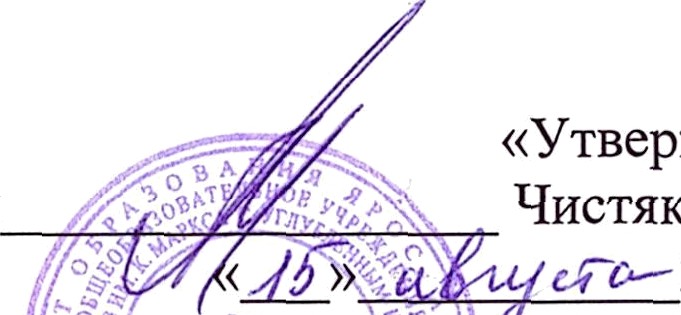 Принята на заседании Педагогическо/о совета ЦДО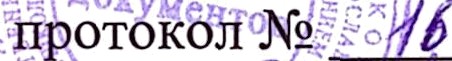 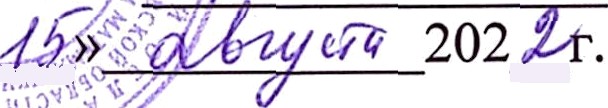 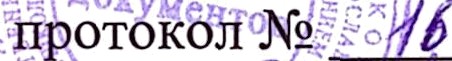 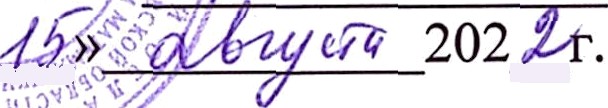 Художественная направленность Дополнительная общеобразовательная  общеразвивающая программа  «Коллективное музицирование. Ансамбль «Волшебная флейта»  Возраст обучающихся: 12-18летСрок реализации: 7 лет                                                                                 Автор: Кузнецова Светлана Ивановна,                                                                                 педагог дополнительного образования,                                                                 Круглова Ольга Анатольевна,                                                                                педагог дополнительного образования                                                Ярославль, 2022. Оглавление1.Пояснительная записка ...…………………………………...…………………….…..............3 2.Учебно-тематический план…………………………………….…………………….…….….9  1.  Учебно-тематический план 1-2-го года обучения...…….………….…………….……9 2.   Учебно-тематический план 3-7-го года обучения…………………............................. 93.Содержание……………………………….………………………………...………………...101.Содержание 1-2-го года обучения (72 часа в год)…....…………………………….…. 10 3. Содержание 3-7-го года обучения (72 часа в год)……………………………..............124.Обеспечение ………………………………………………………………………………….161.Методическое обеспечение…………………….…..………..…….…….........................162.Материально - техническое обеспечение….……..………….…………........................213.Организационное обеспечение….………………………………..…….……………….215.Мониторинг образовательных результатов………………………………….......................22Список информационных источников……………………….....………..................................25Приложения…………………………………………….………...………...............Приложение 1. Репертуарный план обучения …………………………….……..Приложение 2. Список рекомендуемых нотных сборников…………………....ПОЯСНИТЕЛЬНАЯ ЗАПИСКА2.УЧЕБНО-ТЕМАТИЧЕСКИЙ ПЛАН1-2 год обучения. (5-6-е классы)План рассчитан на 72 часа в год   3-7 год обучения.План рассчитан на 72 часа в год   Актуальность программыАктуальность дополнительной общеобразовательной общеразвивающей  программы определяется нормативно-правовыми документами федерального уровня:1. Федеральный закон об образовании в Российской Федерации от 29 декабря 2012 года N 273-ФЗ. [Электронный ресурс] -Режим доступа: http://base.garant.ru/70291362/ (информационно-правовой портал «Гарант.ру»);2. Постановление  Главного государственного санитарного врача РФ от 04.07.2014 N 41 "Об утверждении СанПиН 2.4.4.3172-14 "Санитарно-эпидемиологические требования к устройству, содержанию и организации режима работы образовательных организаций дополнительного образования детей" (вместе с "СанПиН 2.4.4.3172-14. Санитарно-эпидемиологические правила и нормативы..."). (Зарегистрировано в Минюсте России 20.08.2014 N 33660);3.  Концепция развития дополнительного образования детей (утв. распоряжением Правительства РФ от 4.09.2014 года № 1726 –р), рассматривающая создание «социокультурной практики развития мотивации подрастающих поколений к познанию и творчеству».4. Программа развития системы российского музыкального образования на период с 2015 по  2020 годы  // Внешкольник. – 2015. –  №2. – С. 3 – 9. Актуальность дополнительной общеобразовательной общеразвивающей программы подтверждается психолого-педагогическими исследованиями следующих авторов:  Ворожцовой О.А., раскрывшей влияние музыки на детский организм с позиций психотерапевтических методик и музыкальной педагогики. (Ворожцова О.А. Музыка и игра в детской психотерапии. - М: Изд-во Института психотерапии, 2004.); Прасловой Г.А., рассматривающей инструментальное музицирование как средство активной музыкотерапии (Праслова Г.А. Инструментальная терапия как средство активной музыкотерапии // Музыкотерапия в образовании.Материалы 1 Международной конференции 5 мая 2008г., Санкт-Петербург / науч. ред. и сост. проф. А.С.Клюев.- СПб: Астерион, 2008.);Овсянкиной П.Г., обосновавшей организацию оздоровительной работы с детьми средствами музыки. (Овсянкина А.Г. Структура музыкальной терапии // Музыкотерапия в образовании. Материалы 1 Международной конференции 5 мая 2008г., Санкт-Петербург / науч. ред. и сост. проф. А.С.Клюев.- СПб: Астерион, 2008.). Актуальность программы определяется социальным заказом родителей и желанием самих детей музицировать в составе двух коллективов: блокфлейтовый ансамбль и ансамбль ударных инструментов К. Орфа .Для обучения детей использованы разработки следующих авторов:Анисимов В.П. Диагностика музыкальных способностей детей. М: Гуманит. изд. центр ВЛАДОС, 2004. - 128 с.  Апраксина О.А. Методика музыкального воспитания в школе. М: Просвещение, 1983. – 224 с.Лаптев И.Г. Детский оркестр в начальной школе. М: Гуманит. изд. центр ВЛАДОС, 2001. - 176 с. (ноты)Петрушин В.И. Педагогика и психология художественного творчества. М: Гаудеамус, 2000. – 490.сЮдина Е.И. Азбука музыкально-творческого саморазвития. М: Виконт, 1994. – 105 с. Категория обучающихсяСредний и старший школьный возраст учеников, которые занимались 4 года по программе младших школьников «Коллективное музицирование. Блокфлейта», «Нежные звуки» и «Коллективное музицирование. Ударные инструменты К. Орфа». Направленность (профиль) программы ХудожественнаяВид программыМодифицированная.Программа направлена на создание таких условий обучения, при которых опосредованно происходит переход (интерриоризация) предметной деятельности (игра на музыкальном инструменте) в структуру внутреннего плана (интерес к музыкальной деятельности и оздоровление музыкой).Основу программы составляет коллективное музицирование на блокфлейтах и ударных инструментах как ведущий педагогический метод, что является альтернативой по отношению к традиционному индивидуальному обучению детей игре на музыкальных инструментах. Данный метод рассматривается нами не только как метод развивающего обучения, но и активной инструментальной музыкотерапии, так как в процессе работы по программе мы   реализуем заложенный в ней оздоровительный компонент обучения: релаксирующее воздействие музыки на психоэмоциональное состояние обучающихся и коррекция физиологических функций детского и подросткового организма (укрепление дыхательной системы, опорно-двигательной системы рук). Для программы специально разработаны интегрированные формы учебной деятельности, позволяющие решать педагогические и музыкотерапевтические задачи в комплексе: «Коррекционно-дыхательная флейтовая гимнастика», «Укрепление опорно-двигательной системы рук», «Учебно-оздоровительное музицирование», «Релаксация».  Результаты апробации программы:- создание и проведение интерактивных музыкальных программ для детей среднего и старшего школьного возраста в своей школе и по приглашению других организаций; - ежегодные отчетные концерты объединения.  Цель и задачи программыЦель и задачи программыЦельПродолжать развивать музыкальные способности и оздоравливание  обучающихся в процессе коллективного музицирования на блокфлейтах и ударных инструментах К. Орфа (штабшпилях и шумовых).Задачи Обучающие. Продолжать обучать основам музицирования на блокфлейтах и ударных инструментах в ансамбле.Развивающие.Развивать музыкальные способности.Воспитательные.Формировать эстетическую восприимчивость и интерес к процессу игры на блокфлейтах и ударных инструментах К. Орфа в ансамбле.Социально-педагогические.Оздоравливать дыхательную и опорно-двигательную системы путем коллективного музицирования на блокфлейтах и ударных инструментах К. Орфа. Ожидаемые результатыВладение основными и сложными принципами музицирования на блокфлейтах и ударных инструментах К. Орфа.Развитие музыкальных способностей. Формирование эстетической восприимчивости и интереса к процессу игры двух коллективов.Оздоровление дыхательной и опорно-двигательной системы путем музицирования на блокфлейтах и ударных инструментах К. Орфа.Особенности организации образовательного процессаОсобенности организации образовательного процессаСрок реализации программы Срок реализации программы 7 летРежим реализацииЗанятия проводятся с группой детей в количестве от 8 до 12 человек: 5-6 классы с постоянным составом 2 часа в неделю и 9-11 классы с постоянным составом 2 часа в неделю.  Состав обучающихся может быть как постоянным, так и переменным.    Особенности комплектования группГруппы формируются тремя способами:  разновозрастные группы, состоящие из учащихся 5-6 классов  школы;разновозрастные группы, состоящие из учащихся 7-11 классов школы; в соответствии  с общими правилами приема в центр дополнительного образования МОУ «Средней школы им. К. Маркса с углублённым изучением математики № 33»: группы, в состав которых могут входить дети среднего и старшего школьного возраста из других школ;Форма образовательного объединенияТворческое объединение «Волшебная флейта» состоит из 2 учебных групп 5-6-х классов;из 2 учебных групп 7-11-х классов; Принципы организации образовательной деятельностиПринцип гуманизма  -  выражается в воплощении идеи педагогики сотрудничества, в основе  которой глубокое понимание личности ребенка,  а учитель и ребенок объединяются в общей деятельности музыкального воспитания отношениями взаимоуважения, понимания  и коллективизма. Принцип психологической комфортности – выражается в оптимистичной настроенности со стороны педагога и ученика на процесс  и результат образовательного процесса. Принцип ведущей роли сенситивных периодов – выражается в использовании таких видов деятельности в учебно-образовательном процессе, к которым дети особенно восприимчивы в силу особенностей возрастного психофизиологического  развитияПринцип непрерывности – выражается в формировании  последовательной структуры учебного материала, модульной его подаче  и определяется совокупностью дидактических целей, особенностями учебно-познавательного процесса, доступностью с последующим усложнением изучаемого материала.  Принцип природосообразности – выражается во взаимосвязи природных и социокультурных процессов, означает ориентацию музыкального воспитания на оздоровление обучающихся и их   комфортную социализацию в обществе.Принцип цикличности (концентрический) – означает повторяемость разделов образовательной программы, углубляющихся на каждом последующем этапе (году)  обучения.Принцип синкретизма – означает взаимосвязь музыкально-художественной и оздоровительной деятельности на занятиях при объединяющей роли коллективного музицирования на блокфлейтах. Принцип вариативности – заключающийся в реализации  возрастного, дифференцированного и индивидуального подходов в музыкальном обучении игре на блокфлейте.Принцип красоты (по Д. Б. Кабалевскому) – выражается в формировании художественного вкуса и оценочных критериев в  контексте духовно-нравственных и эстетических идеалов.   Отличительные особенности программыРеализуемая программа «Волшебная флейта» имеет ведущим методом коллективное музицирование на блокфлейтах и ударных инструментах К. Орфа. Обучение проводится только в группах. Индивидуальных занятий нет, но сохраняется индивидуальный подход к каждому ученику. Особенностью программы является наличие последовательной и гибкой (дифференцированной) системы введения детей в области музыкознания, музыкального творчества и исполнительскую инструментальную деятельность путем поэтапной реконструкции дидактического материала - музыкально-коррекционных игр и упражнений, музыкальных произведений. На каждом занятии используется профилактический и развивающий компонент музицирования - блокфлейтовая коррекционно-дыхательная гимнастика и гимнастика опорно-двигательной системы рук. В учебный процесс включаются арт-терапевтические и музыкотерапевтические приемы работы с детьми.   №РазделКоличество часовКоличество часовКоличество часов№РазделТеорияПрактикаВсего1. Введение      0,5     0, 5    12. Коррекционно-дыхательная флейтовая  гимнастика и гимнастика опорно-двигательной системы рук     2     6     83. Учебно-оздоровительное музицирование:3.1Основы теории музыки     3     5     83.2Чтение нот с листа     2     4     63.3.Разучивание музыкальных произведений     2     12     143.4Подготовка музыкальной композиции     2      4     64.Музыкально-коррекционные игры:4.1Развитие музыкальных способностей      3      6     94.2Играем в ансамбле      1,5      6     7,55. Релаксация       2      4     66. Диагностика      4    47. Подведение итогов    2,5     2,5Итого:Итого:      18     54    72№РазделКоличество часовКоличество часовКоличество часов№РазделТеорияПрактикаВсего1. Введение      0,5    0, 5    12. Коррекционно-дыхательная флейтовая  гимнастика и гимнастика опорно-двигательной системы рук     2     6      83. Учебно-оздоровительное музицирование:3.1Основы теории музыки      3     5      83.2Чтение нот с листа      2     4      63.3.Разучивание музыкальных произведений      2    12     143.4Подготовка музыкальной композиции      2     4      64.Музыкально-коррекционные игры:4.1Развитие музыкальных способностей      3     6      94.2Играем в ансамбле     1,5     6    7,55. Релаксация       2     4     66. Диагностика     4     47. Подведение итогов    2,5    2,5Итого:Итого:     18     54    72